NOM:									DATA:     /      /PAGUEM AMB EUROS!LLEGIU CONJUNTAMENT L’ENUNCIAT DEL PROBLEMA I RESOL LA PREGUNTA. RECORDA! SI HO NECESSITES, FES DIBUIXOS PER ARRIBAR AL RESULTAT!QUANTES MONEDES FARÀS SERVIR?  ENCERCLA LES QUE NECESSITIS: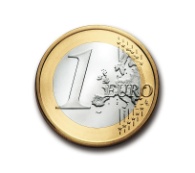 QUANTES MONEDES FARÀS SERVIR?  ENCERCLA LES QUE NECESSITIS:HAS ANAT AL MERCAT I HAS COMPRAT AQUESTES FRUITES I VERDURES: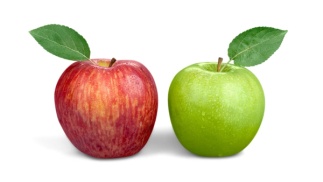 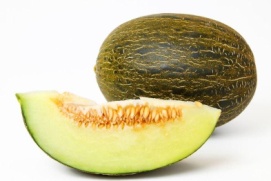 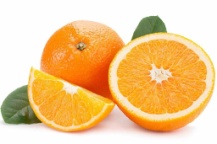           2 EUROS                        3 EUROS                        2 EUROS  QUANTS EUROS ET COSTARÀ TOT?ARA, DECIDEIXES ANAR AL FORN DE PÀ I COMPRES: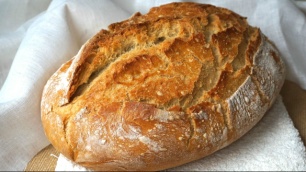 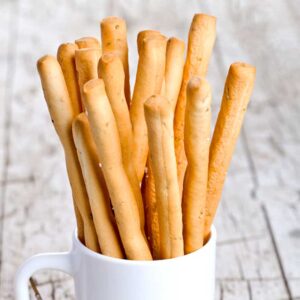                5 EUROS                4 EUROS    QUANTS EUROS ET COSTARÀ TOT?